Name/Logo der SchuleName/Logo der SchuleName/Logo der SchuleBetriebsanweisungFür das Arbeiten anHandbandschleifmaschinen  Raum:VerantwortlichRaum:VerantwortlichRaum:VerantwortlichRaum:VerantwortlichGefahren für Mensch und UmweltGefahren für Mensch und UmweltGefahren für Mensch und UmweltGefahren für Mensch und UmweltGefahren für Mensch und UmweltGefahren für Mensch und UmweltGefahren für Mensch und UmweltGefahren für Mensch und Umwelt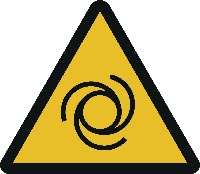 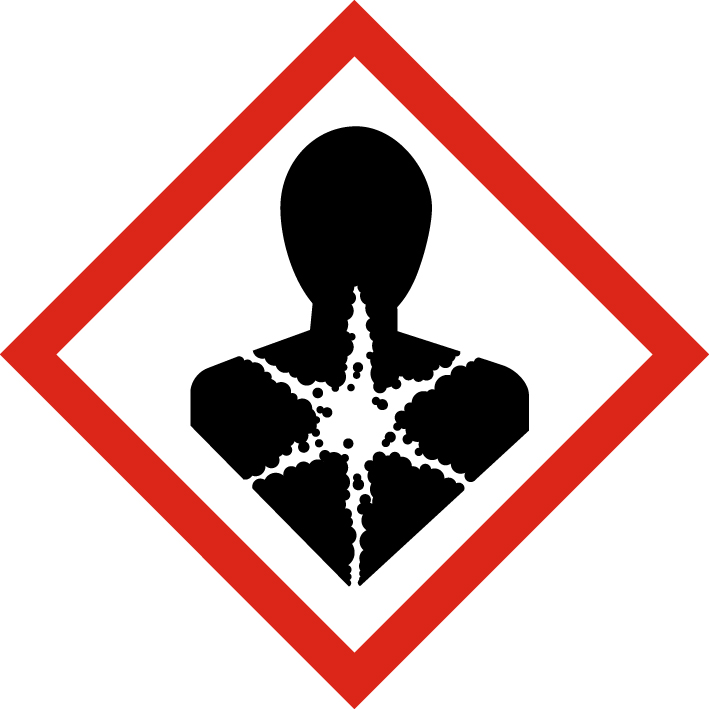 Gefahr durch LärmSchleifverletzungen beim Abrutschen am SchleifbandGetroffen werden durch wegfliegende TeileEinziehen von Kleidung und/oder HaarenGefahr durch SchleifstaubStromschlag bei Beschädigung der elektrischen Stromzuführung (Kabel)Gefahr durch LärmSchleifverletzungen beim Abrutschen am SchleifbandGetroffen werden durch wegfliegende TeileEinziehen von Kleidung und/oder HaarenGefahr durch SchleifstaubStromschlag bei Beschädigung der elektrischen Stromzuführung (Kabel)Gefahr durch LärmSchleifverletzungen beim Abrutschen am SchleifbandGetroffen werden durch wegfliegende TeileEinziehen von Kleidung und/oder HaarenGefahr durch SchleifstaubStromschlag bei Beschädigung der elektrischen Stromzuführung (Kabel)Gefahr durch LärmSchleifverletzungen beim Abrutschen am SchleifbandGetroffen werden durch wegfliegende TeileEinziehen von Kleidung und/oder HaarenGefahr durch SchleifstaubStromschlag bei Beschädigung der elektrischen Stromzuführung (Kabel)Gefahr durch LärmSchleifverletzungen beim Abrutschen am SchleifbandGetroffen werden durch wegfliegende TeileEinziehen von Kleidung und/oder HaarenGefahr durch SchleifstaubStromschlag bei Beschädigung der elektrischen Stromzuführung (Kabel)Gefahr durch LärmSchleifverletzungen beim Abrutschen am SchleifbandGetroffen werden durch wegfliegende TeileEinziehen von Kleidung und/oder HaarenGefahr durch SchleifstaubStromschlag bei Beschädigung der elektrischen Stromzuführung (Kabel)Gefahr durch LärmSchleifverletzungen beim Abrutschen am SchleifbandGetroffen werden durch wegfliegende TeileEinziehen von Kleidung und/oder HaarenGefahr durch SchleifstaubStromschlag bei Beschädigung der elektrischen Stromzuführung (Kabel)Schutzmaßnahmen und VerhaltensregelnSchutzmaßnahmen und VerhaltensregelnSchutzmaßnahmen und VerhaltensregelnSchutzmaßnahmen und VerhaltensregelnSchutzmaßnahmen und VerhaltensregelnSchutzmaßnahmen und VerhaltensregelnSchutzmaßnahmen und VerhaltensregelnSchutzmaßnahmen und Verhaltensregeln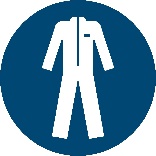 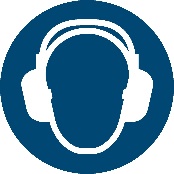 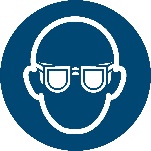 Tragen von enganliegender Kleidung Bei der Arbeit weder Armbanduhr, Ringe, Ketten oder ähnliche Schmuckstücke tragenGehörschutz und Schutzbrille tragenBei längeren Haaren ist ein Haarnetz zu tragenAuf sicheren Stand achten Maschine mit beiden Händen festhalten und „vom Körper wegarbeiten“, Werkstücke einspannen Maschine in Kombination mit Absaugung (für Holzstaub geeignete Industriestaubsauger) betreiben Schutzbrille benutzenTragen von enganliegender Kleidung Bei der Arbeit weder Armbanduhr, Ringe, Ketten oder ähnliche Schmuckstücke tragenGehörschutz und Schutzbrille tragenBei längeren Haaren ist ein Haarnetz zu tragenAuf sicheren Stand achten Maschine mit beiden Händen festhalten und „vom Körper wegarbeiten“, Werkstücke einspannen Maschine in Kombination mit Absaugung (für Holzstaub geeignete Industriestaubsauger) betreiben Schutzbrille benutzenTragen von enganliegender Kleidung Bei der Arbeit weder Armbanduhr, Ringe, Ketten oder ähnliche Schmuckstücke tragenGehörschutz und Schutzbrille tragenBei längeren Haaren ist ein Haarnetz zu tragenAuf sicheren Stand achten Maschine mit beiden Händen festhalten und „vom Körper wegarbeiten“, Werkstücke einspannen Maschine in Kombination mit Absaugung (für Holzstaub geeignete Industriestaubsauger) betreiben Schutzbrille benutzenTragen von enganliegender Kleidung Bei der Arbeit weder Armbanduhr, Ringe, Ketten oder ähnliche Schmuckstücke tragenGehörschutz und Schutzbrille tragenBei längeren Haaren ist ein Haarnetz zu tragenAuf sicheren Stand achten Maschine mit beiden Händen festhalten und „vom Körper wegarbeiten“, Werkstücke einspannen Maschine in Kombination mit Absaugung (für Holzstaub geeignete Industriestaubsauger) betreiben Schutzbrille benutzenVerhalten bei Störungen und im GefahrenfallVerhalten bei Störungen und im GefahrenfallVerhalten bei Störungen und im GefahrenfallVerhalten bei Störungen und im GefahrenfallVerhalten bei Störungen und im GefahrenfallVerhalten bei Störungen und im GefahrenfallVerhalten bei Störungen und im GefahrenfallVerhalten bei Störungen und im GefahrenfallMängel an der Maschine sind umgehend dem Lehrer zu meldenMaschine ausschalten und vor unbefugtem Wiederanschalten sichern Schäden nur von Fachpersonal beseitigen lassenMängel an der Maschine sind umgehend dem Lehrer zu meldenMaschine ausschalten und vor unbefugtem Wiederanschalten sichern Schäden nur von Fachpersonal beseitigen lassenMängel an der Maschine sind umgehend dem Lehrer zu meldenMaschine ausschalten und vor unbefugtem Wiederanschalten sichern Schäden nur von Fachpersonal beseitigen lassenMängel an der Maschine sind umgehend dem Lehrer zu meldenMaschine ausschalten und vor unbefugtem Wiederanschalten sichern Schäden nur von Fachpersonal beseitigen lassenErste HilfeErste HilfeErste HilfeErste HilfeErste HilfeErste HilfeErste HilfeErste HilfeDen Lehrer (Ersthelfer) informieren (siehe Alarmplan). Verletzungen sofort versorgen. Eintragung in das Verbandbuch vornehmen      Notruf: 112					Krankentransport:  19222Den Lehrer (Ersthelfer) informieren (siehe Alarmplan). Verletzungen sofort versorgen. Eintragung in das Verbandbuch vornehmen      Notruf: 112					Krankentransport:  19222Den Lehrer (Ersthelfer) informieren (siehe Alarmplan). Verletzungen sofort versorgen. Eintragung in das Verbandbuch vornehmen      Notruf: 112					Krankentransport:  19222Den Lehrer (Ersthelfer) informieren (siehe Alarmplan). Verletzungen sofort versorgen. Eintragung in das Verbandbuch vornehmen      Notruf: 112					Krankentransport:  19222InstandhaltungInstandhaltungInstandhaltungInstandhaltungInstandhaltungInstandhaltungInstandhaltungInstandhaltungInstandsetzung nur durch beauftragte und unterwiesene PersonenBei Rüst- Einstellungs-, Wartungs- und Pflegearbeiten Maschine vom Netz trennen bzw. sichernMaschine nach Arbeitsende reinigenJährlicher E-Check durch eine ElektrofachkraftInstandsetzung nur durch beauftragte und unterwiesene PersonenBei Rüst- Einstellungs-, Wartungs- und Pflegearbeiten Maschine vom Netz trennen bzw. sichernMaschine nach Arbeitsende reinigenJährlicher E-Check durch eine ElektrofachkraftInstandsetzung nur durch beauftragte und unterwiesene PersonenBei Rüst- Einstellungs-, Wartungs- und Pflegearbeiten Maschine vom Netz trennen bzw. sichernMaschine nach Arbeitsende reinigenJährlicher E-Check durch eine ElektrofachkraftInstandsetzung nur durch beauftragte und unterwiesene PersonenBei Rüst- Einstellungs-, Wartungs- und Pflegearbeiten Maschine vom Netz trennen bzw. sichernMaschine nach Arbeitsende reinigenJährlicher E-Check durch eine ElektrofachkraftFreigabe:Bearbeitung:25. Juni 2019Freigabe:SchulleitungBearbeitung:25. Juni 2019